О согласовании разграничения имущества муниципального образования Октябрьский район, передаваемого в собственность сельского поселенияМалый Атлым          Рассмотрев предложение администрации Октябрьского района о разграничении имущества муниципального образования Октябрьский район, предназначенное для обеспечения первичных мер по тушению пожаров, объекты, а так же пожарное оборудование и снаряжение, передаваемого в собственность сельского поселения Малый Атлым Совет поселения РЕШИЛ:Согласовать предложение о разграничении имущества муниципального образования Октябрьский район, передаваемого в собственность сельского поселения Малый Атлым согласно приложению.Решение вступает в силу со дня подписания.Глава сельского поселения Малый Атлым                                                С.В. ДейнекоПриложение 1к решению Совета депутатовсельского поселения Малый Атлым                                                    от  11.12.2017 года № 251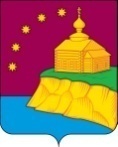 СОВЕТ ДЕПУТАТОВ СЕЛЬСКОГО ПОСЕЛЕНИЯ МАЛЫЙ АТЛЫМОктябрьского районаХанты – Мансийского автономного округа – ЮгрыРЕШЕНИЕСОВЕТ ДЕПУТАТОВ СЕЛЬСКОГО ПОСЕЛЕНИЯ МАЛЫЙ АТЛЫМОктябрьского районаХанты – Мансийского автономного округа – ЮгрыРЕШЕНИЕСОВЕТ ДЕПУТАТОВ СЕЛЬСКОГО ПОСЕЛЕНИЯ МАЛЫЙ АТЛЫМОктябрьского районаХанты – Мансийского автономного округа – ЮгрыРЕШЕНИЕСОВЕТ ДЕПУТАТОВ СЕЛЬСКОГО ПОСЕЛЕНИЯ МАЛЫЙ АТЛЫМОктябрьского районаХанты – Мансийского автономного округа – ЮгрыРЕШЕНИЕСОВЕТ ДЕПУТАТОВ СЕЛЬСКОГО ПОСЕЛЕНИЯ МАЛЫЙ АТЛЫМОктябрьского районаХанты – Мансийского автономного округа – ЮгрыРЕШЕНИЕСОВЕТ ДЕПУТАТОВ СЕЛЬСКОГО ПОСЕЛЕНИЯ МАЛЫЙ АТЛЫМОктябрьского районаХанты – Мансийского автономного округа – ЮгрыРЕШЕНИЕСОВЕТ ДЕПУТАТОВ СЕЛЬСКОГО ПОСЕЛЕНИЯ МАЛЫЙ АТЛЫМОктябрьского районаХанты – Мансийского автономного округа – ЮгрыРЕШЕНИЕСОВЕТ ДЕПУТАТОВ СЕЛЬСКОГО ПОСЕЛЕНИЯ МАЛЫЙ АТЛЫМОктябрьского районаХанты – Мансийского автономного округа – ЮгрыРЕШЕНИЕСОВЕТ ДЕПУТАТОВ СЕЛЬСКОГО ПОСЕЛЕНИЯ МАЛЫЙ АТЛЫМОктябрьского районаХанты – Мансийского автономного округа – ЮгрыРЕШЕНИЕСОВЕТ ДЕПУТАТОВ СЕЛЬСКОГО ПОСЕЛЕНИЯ МАЛЫЙ АТЛЫМОктябрьского районаХанты – Мансийского автономного округа – ЮгрыРЕШЕНИЕ«11   »декабря2017№251с. Малый Атлымс. Малый Атлымс. Малый Атлымс. Малый Атлымс. Малый Атлымс. Малый Атлымс. Малый Атлымс. Малый Атлымс. Малый Атлымс. Малый АтлымПредложенияПредложенияПредложенияПредложенияо разграничении имущества о разграничении имущества о разграничении имущества о разграничении имущества муниципального образования Октябрьский район, муниципального образования Октябрьский район, муниципального образования Октябрьский район, муниципального образования Октябрьский район, передаваемого в муниципальную собственность сельского поселения Малый Атлымпередаваемого в муниципальную собственность сельского поселения Малый Атлымпередаваемого в муниципальную собственность сельского поселения Малый Атлымпередаваемого в муниципальную собственность сельского поселения Малый Атлымпередаваемого в муниципальную собственность сельского поселения Малый Атлымпередаваемого в муниципальную собственность сельского поселения Малый Атлымпередаваемого в муниципальную собственность сельского поселения Малый Атлым№ п/пНаименование и основные характеристики объектаНаименование и основные характеристики объектаМестонахождение имущества или иная информация, индивидуализирующая имуществоМестонахождение имущества или иная информация, индивидуализирующая имуществоБалансовая  стоимость, тыс.рубБалансовая  стоимость, тыс.руб1. Объекты, а также пожарное оборудование и снаряжение, предназначенное для обеспечения первичных мер по тушению пожаров1. Объекты, а также пожарное оборудование и снаряжение, предназначенное для обеспечения первичных мер по тушению пожаров1. Объекты, а также пожарное оборудование и снаряжение, предназначенное для обеспечения первичных мер по тушению пожаров1. Объекты, а также пожарное оборудование и снаряжение, предназначенное для обеспечения первичных мер по тушению пожаров1. Объекты, а также пожарное оборудование и снаряжение, предназначенное для обеспечения первичных мер по тушению пожаров1. Объекты, а также пожарное оборудование и снаряжение, предназначенное для обеспечения первичных мер по тушению пожаров1. Объекты, а также пожарное оборудование и снаряжение, предназначенное для обеспечения первичных мер по тушению пожаров1.1.Сооружения  1 объект, в том числе:Сооружения  1 объект, в том числе:4 831,481  4 831,481  1.1.1.Пожарный резервуар (2х80 куб.м.), объемом 160 куб.м., год ввода в эксплуатацию 2017Пожарный резервуар (2х80 куб.м.), объемом 160 куб.м., год ввода в эксплуатацию 2017ул. Партсъезда,16/5, п. Комсомольский, район Октябрьский, Ханты-мансийский автономный округ-Югра, 628112, выписка из ЕГРН от 10.10.2017 № 86:07:0103016:588-86/001/2017-1, технический план сооружения от 26.12.2016годаул. Партсъезда,16/5, п. Комсомольский, район Октябрьский, Ханты-мансийский автономный округ-Югра, 628112, выписка из ЕГРН от 10.10.2017 № 86:07:0103016:588-86/001/2017-1, технический план сооружения от 26.12.2016года4 831,4814 831,481